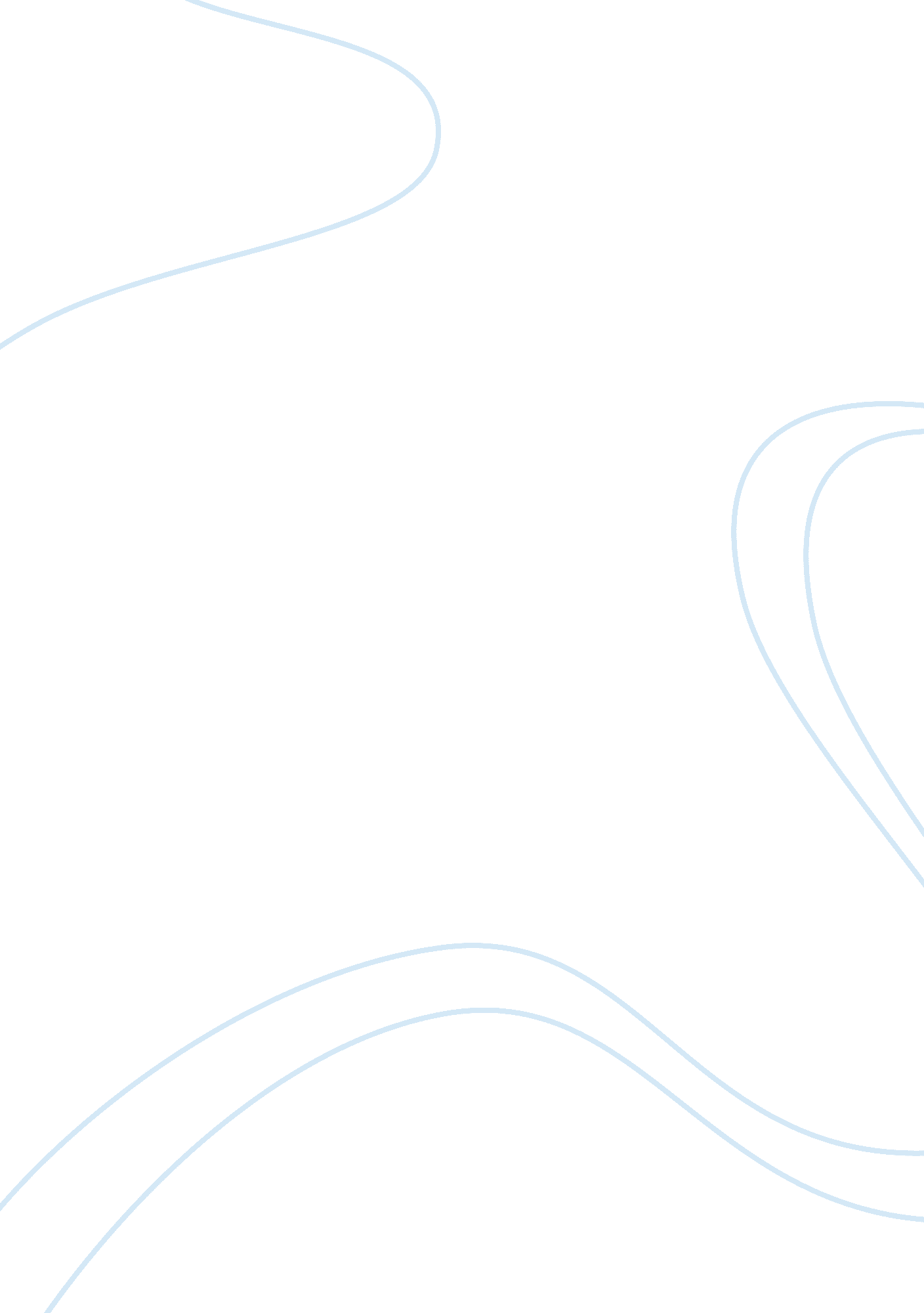 Executive summary on bee farming businessBusiness, Industries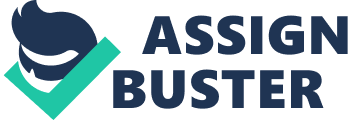 I. Executive Summary A. Type of Business Nature The nature of the business is bee farming. The proponents’ primary purpose is to examine the impact of interventions in bee-keeping. Beekeeping (apiculture) does well in a wide range of agro-ecological zone and fits into a broader category of diversification of agricultural activities. The intervention provides an avenue for increased income. Name The proponent chose “ BAMBU BEE FARM” as a business name. It’s because the word BAMBU came from the first letter of the partners’ last names. The location of the business will be Agbuacan, Agsungot, Cebu City. Products/Services The proposed business revolves on bees and the production of honey. B. Management, Marketing & Financial Highlights The business is a sole proprietorship. It does not need to have a complicated business venture to have a successful beekeeping business. In the marketing aspect, the businesses that require the use of honey are: bakeshops as an alternative for sugar, fast foodchains (i. e. McDonald’s, Jollibee, etc. as syrups for breakfast meals, skin clinics as facial masks or treatments, and households for personal use. As there are lesser producers for organic honey which is the main product of the proposed business than processed honey, competition is not that high so the business is not that risky. In financial aspect, it shows the financial activities and its profitability in operating the business. With only a little capital, the return on investments will be fairly high. C. Socio-Economic Contributions Mankind has been interested with bee farming/beekeeping for centuries even before the use of sugar cane has been discovered because of honey – use as a primary sweetener. This golden, sweet treat is from the nectar of the flowers, gathered by the bees. As a result, agriculture has recognized the primary participation of bees in the pollination of the different fruits and flowers around us. Many would suffer if bees would stop in their pollinating activities – crops will die, flowers will wither, trees will bear no fruit and most of the entire ecosystem will fall. The rewards of beekeeping to mankind is not just the sweet, succulent honey but also other products such as royal jelly, propolis and beeswax that could serve asfoodsupplements and medicines to some illnesses. Even the pollen that they harvested can be a good source of protein for a healthy diet. Honey and propolis have antibacterial qualities. Royal jelly (the substance that is secreted from glands in a worker bee's head and is used to feed brood) is loaded with B vitamins and is widely used overseas as a dietary and fertility stimulant. Pollen is high in high protein and can be used as a homeopathic remedy for seasonal pollen allergies. Apitherapy is the use of bee products for treatinghealthdisorders. Even the bees' venom plays a vital role here — in bee-sting therapy. Venom is administered with success to patients who suffer from arthritis and other inflammatory/medical conditions. This entire area has become asciencein itself and has been practiced for thousands of years in Asia, Africa, and Europe. 